This week I might try:To calm down when things go wrongI’ll try to remember that school is usually fun, but sometimes things go wrong and I get upset.  To calm down, I can take deep breaths, close my eyes, count to 10, squeeze a ball, and ask to take a break.  I can try to keep track of the ways I calmed down when I was upset on the chart below: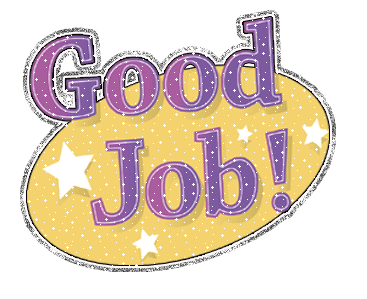 This week:Day1Day2Day3Day 4Day5Took 5 slow deep breaths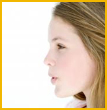 Closed my eyes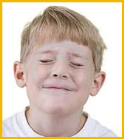 Counted slowly to 10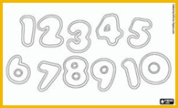 Squeezed a ball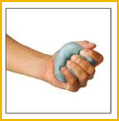 Asked to get a drink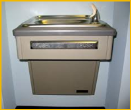 Got back to having fun!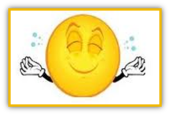 